Общество с ограниченной ответственностью “1С-Медицина-Регион”  Контракт № 28/22 от 29.03.2022 г. Рабочая документация ПОЛЬЗОВАТЕЛЬСКАЯ ИНСТРУКЦИЯЗадача: Направление на консультацию и во вспомогательные кабинеты «1С:Медицина.Больница»  На 4 листах  г. Тюмень2022 г.1. Основание разработки инструкцииОснованием для разработки данного документа является Контракт № 28/22 от 29.03.2022 года на выполнение работ по развитию (модернизации) государственной Информационной системы управления ресурсами медицинских организаций Тюменской области, а именно раздел Технического задания (приложение № 1 к Контракту) п.2.6.4 «Проведение опытной эксплуатации подсистем» Этапа № 6 «Реализация федеральных требований в информационной системе управления ресурсами медицинских организаций Тюменской области с учетом преемственности информации и территориальных приоритетов», в соответствии с требованиями Приложения 9 к Контракту  в части разработки СЭМД «Направление на консультацию и во вспомогательные кабинеты».2. Пользовательская настройка системыОт пользователя никаких настроек системы не требуется.3 Пользовательская инструкцияФормирование медицинского документа «Направление» осуществляется как в рамках амбулаторного случая, так и вне (по мед.карте).Для формирования направления в рамках случая, необходимо войти в периферийную БД с правами врача амбулатории: подсистема «Контроль исполнения» - «АРМ врача Поликлиника».В списке записанных пациентов найти нужного, двойным щелчком по пациенту перейти во вкладку «Приемы» и выбрать случай (либо открыть новый случай). Выделить медицинский документ случая, нажать «Группа направлений» - «Направление на госпитализацию» (рис. 1).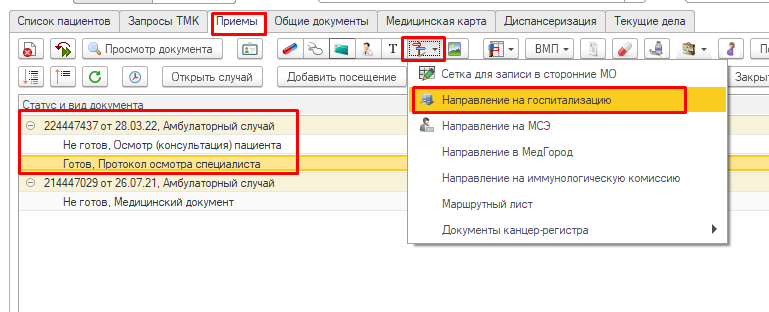 Рис. 1 – Открытие направления на госпитализацию из АРМ врача 	В открывшейся форме списка направлений (рис. 2) нажать «Создать».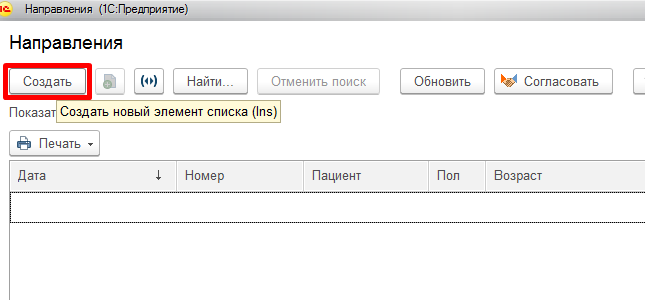 Рис. 2 – Форма списка направлений В открывшейся форме создания документа в поле «Направление» выбрать «На консультацию» (рис. 3).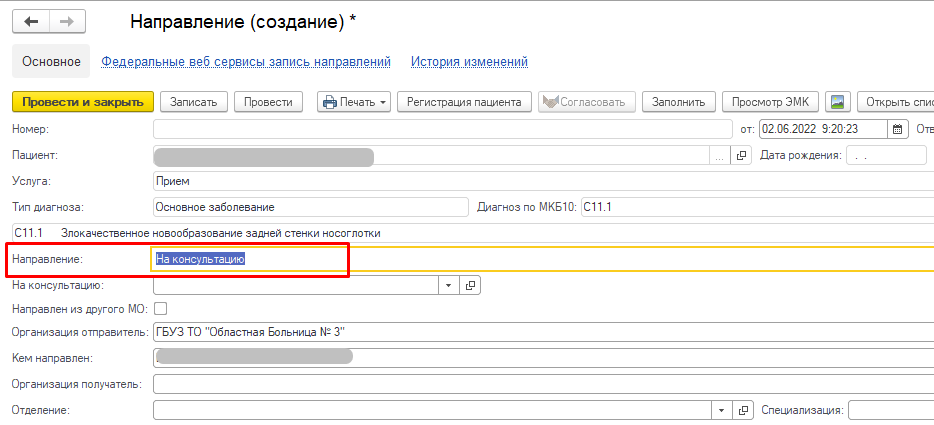 Рис. 3 – Форма создания документа «Направление» 	Поля «Тип диагноза», «Диагноз по МКБ10» и расшифровка диагноза подтянутся из сохраненного ранее медицинского документа амбулаторного случая.	Внести данные, заполнить обязательные поля. Если какое-либо из обязательных полей будет не заполнено, при попытке провести документ система выдаст соответствующее информационное сообщение.По окончании работы с документом, нажать «Провести». Документ «Направление» в рамках амбулаторного случая создан.Для формирования направления вне рамок случая (по мед.карте), необходимо войти в периферийную БД с правами врача амбулатории (регистратора, медсестры, если их функционал предусматривает работу по созданию направлений в системе): подсистема «Контроль исполнения» - «Направления».В результате отроется та же самая форма списка направлений, что была описана выше (рис. 2). По кнопке «Создать» вызвать форму создания направления (рис. 4). Выбрать пациента и его мед.карту, в поле «Направление» указать «На консультацию», заполнить прочие обязательные поля. Если какое-либо из обязательных полей будет не заполнено, при попытке провести документ система выдаст соответствующее информационное сообщение.По окончании работы с документом, нажать «Провести». Направление вне рамок случая сформировано.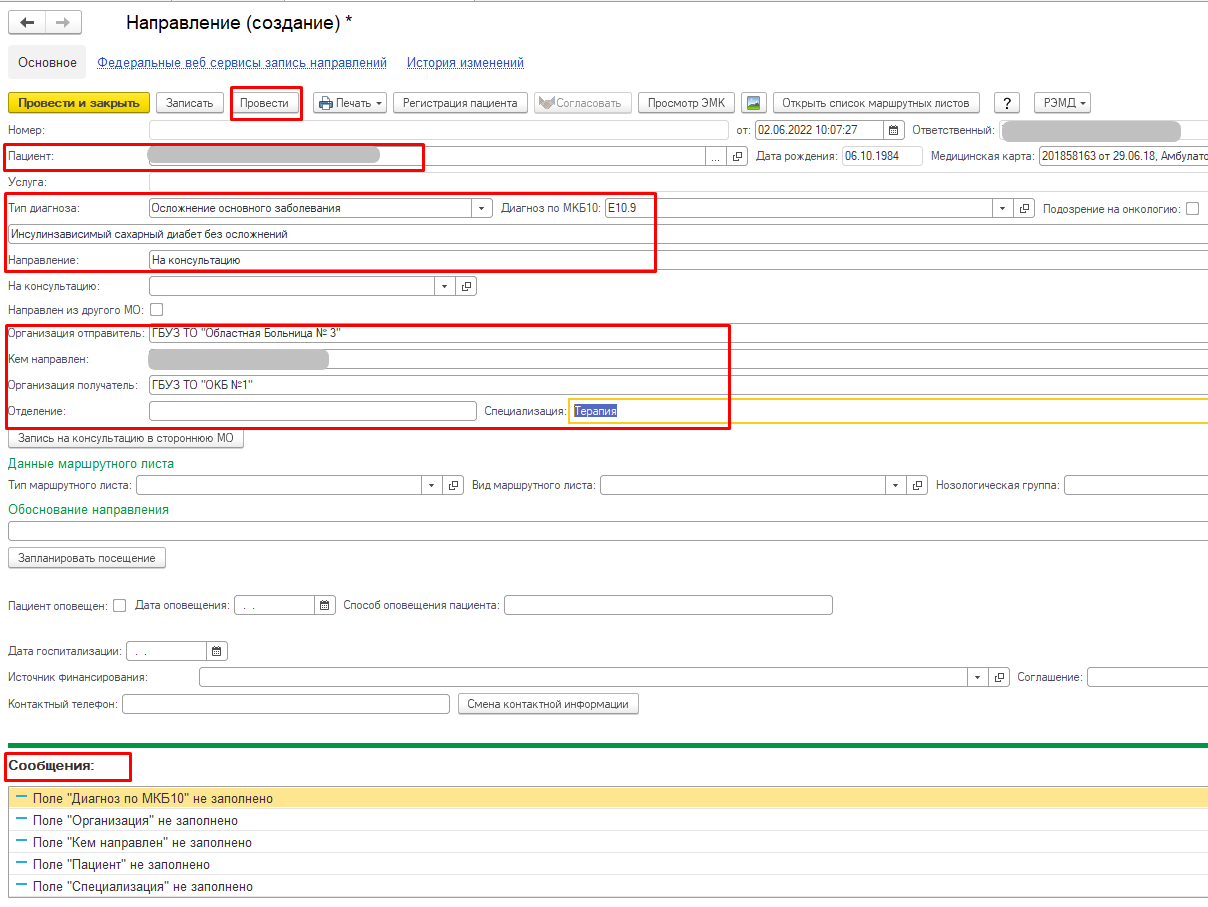 Рис. 4 – Обязательные поля направления вне рамок амбулаторного случая После нажатия кнопки «Провести и закрыть» пользователю будет предложено подписать данный документ ЭЦП, с возможностью отправить документ в отложенное подписание при необходимости. Отправка в РЭМД осуществляется после массового подписания.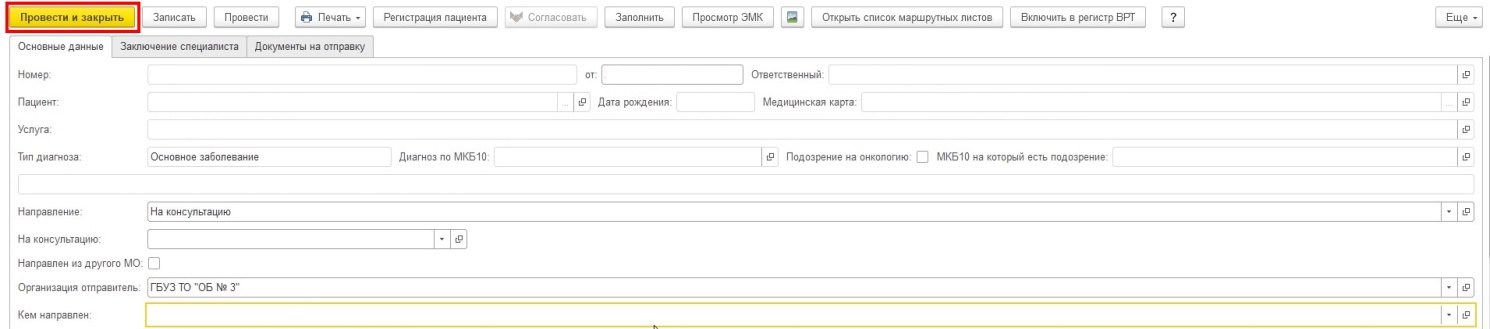 Рис. 5 – Кнопка отправки СЭМД в РЭМД Информационная система управления ресурсами медицинских организаций Тюменской областиЭтап № 6. Реализация федеральных требований в информационной системе управления ресурсами медицинских организаций Тюменской области с учетом преемственности информации и территориальных приоритетовООО «1С-Медицина-Регион».Контракт № 28/22 от 29.03.2022 г.  на выполнение работ по развитию (модернизации) государственной Информационной системы управления ресурсами медицинских организаций Тюменской области.  Этап № 6.   Реализация федеральных требований в информационной системе управления ресурсами медицинских организаций Тюменской области с учетом преемственности информации и территориальных приоритетов.